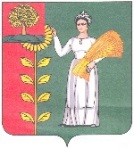 ПОСТАНОВЛЕНИЕ                                                      администрации Добринского муниципального района                        Липецкой областиот 19.06.2017г.                                       п. Добринка                                        № 553 О присвоении квалификационныхкатегорий «Спортивный судья»На основании Федерального закона РФ от 04.12.2007г. №329-ФЗ                                        «О физической культуре и спорте в Российской Федерации», в соответствии                      с Положением о спортивных судьях, утвержденным приказом Министерства спорта, туризма и молодежной политики Российской Федерации от 27.11.2008г.   №56, в связи с выполнением требований квалификационных категорий спортивных судей, руководствуясь Уставом Добринского муниципального района, администрация Добринского муниципального района Липецкой области ПОСТАНОВЛЯЕТ:1.Присвоить квалификационную категорию «Спортивный судья третьей категории» по волейболу:1.Пригородову Денису Викторовичу2.Коняеву Владимиру Егоровичу3.Некрасовой Валентине Александровне4.Пригородову Андрею Викторовичу5.Ереминой Олесе Петровне6.Лебеденко Игорю Юрьевичу  7.Чижову Николаю Викторовичу8.Пригородову Виктору Николаевичу2.Присвоить квалификационную категорию «Спортивный судья третьей категории» по плаванию:1.Васильевой Юлии Ивановне2.Пугачёвой Марине Михайловне3.Лихачёвой Галине Евгеньевне4.Коровину Геннадию Николаевичу5.Черникову Владимиру Ивановичу 3.Присвоить квалификационную категорию «Спортивный судья третьей категории» по лёгкой атлетике:1.Мальцеву Сергею Вячеславовичу2.Ереминой Олесе Петровне3.Одинцову Владимиру Васильевичу4.Коровину Геннадию Николаевичу5.Стрельникову Виктору Евгеньевичу                                                                                 6.Востриковой Ольге Викторовне                                                                                    7.Чернышову Артему Игоревичу                                                                                                   8.Антюфееву Олегу Николаевичу 9. Коровину Алексею Юрьевичу                                                                                                  10.Коняеву Владимиру Егоровичу                                                                               11.Коробкину Константину Ивановичу                                                                           12.Куликову Роману Викторовичу                                                                                     13.Борисову Павлу Петровичу                                                                                                          4.Присвоить квалификационную категорию «Спортивный судья третьей категории» по мини-футболу:1.Терехову Александру Леонидовичу2.Колесникову Вадиму Николаевичу 3.Требунских Александру Васильевичу4.Макарову Виктору Владимировичу 5.Григорову Алексею Владимировичу 6.Зюзину Александру Валентиновичу 7.Коняеву Владимиру Егоровичу8.Нужных Андрею Викторовичу9.Мохову Сергею Александровичу                                                                                  10.Платонову Никите Игоревичу 5.Присвоить квалификационную категорию «Спортивный судья третьей категории» по лыжным гонкам: 1.Мальцеву Сергею Вячеславовичу2.Борисову Павлу Петровичу3.Ереминой Олесе Петровне4.Пригородову Денису Викторовичу5.Лебеденко Игорю Юрьевичу6.Одинцову Владимиру Васильевичу6.Присвоить квалификационную категорию «Спортивный судья третьей категории» по баскетболу: 1.Коняеву Владимиру Егоровичу2.Коробкину Константину Ивановичу 3.Мальцеву Сергею Вячеславовичу4.Пригородову Денису Викторовичу5.Ереминой Олесе Петровне6.Чижову Николаю Викторовичу                                                                                     7.Федорову Андрею Андреевичу 8.Свиридову Александру Владимировичу9.Коровину Алексею Юрьевичу 7.Присвоить квалификационную категорию «Спортивный судья третьей категории» по футболу:1.Терехову Александру Леонидовичу2.Колесникову Вадиму Николаевичу 3.Требунских Александру Васильевичу4.Макарову Виктору Владимировичу 5.Григорову Алексею Владимировичу 6.Зюзину Александру Валентиновичу 7.Коняеву Владимиру Егоровичу8.Нужных Андрею Викторовичу9.Мохову Сергею Александровичу10.Платонову Никите Игоревичу8.Контроль за исполнением настоящего постановления возложить                                                              на заместителя главы администрации Добринского муниципального района Малыхина О.Н.Глава администрации Добринского муниципального района                               С.П.МоскворецкийЧернов Александр Владимирович8 474 (62)  2 13 79Вносит: Отдел молодёжи, спорта и демографии администрации муниципального района                                       А.В.Чернов  Согласовано:Заместитель главы администрациимуниципального района                                                                О.Н.Малыхин                                     Юридический отдел                                                                       Н.А.Гаврилов                             